2D & 3D ShapesMatch the word to the correct definition2D & 3D ShapesName the shapes. Draw in the lines of symmetry Identify any sets of parallel lines you can find. 2D & 3D ShapesName the shapesCount how many faces, edges and vertices there are for each shape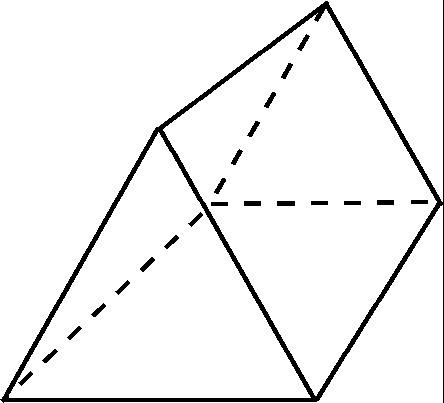 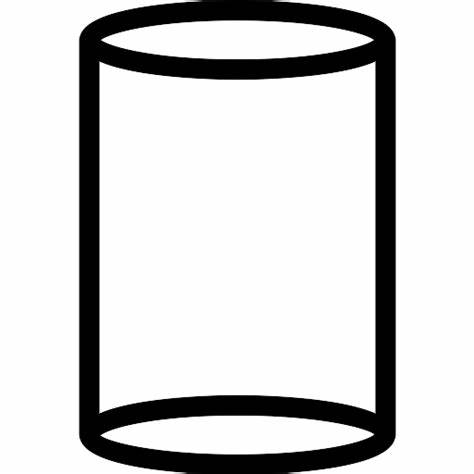 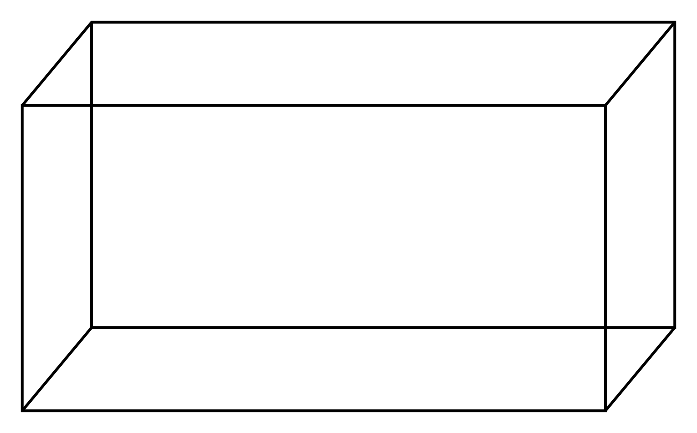 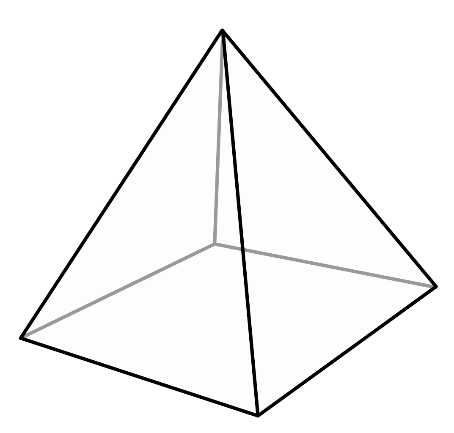 FaceWhere two faces meetEdgeLines which are always the same distance apart and never meetVerticesA flat surfaceParallel LinesA line that cuts a shape exactly in halfLine of SymmetryThe corners